K.S. INSTITUTE OF TECHNOLOGY, BANGALORE – 560109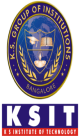 DEPARTMENT OF SCIENCE AND HUMANITIESII SESSIONAL TEST TIME TABLESL. NO.DATEPHYSICS CYCLEPHYSICS CYCLECHEMISTRY CYCLECHEMISTRY CYCLESL. NO.DATE9.30 AM – 11.00 AM2.00 PM – 3.30 PM9.30 AM – 11.00 AM2.00 PM – 3.30 PM120 – 05 – 2019  ADVANCED CALCULUS AND NUMERICAL METHODS  (18MAT21)ENGINEERING PHYSICS (18PHY22)ADVANCED CALCULUS AND NUMERICAL METHODS  (18MAT21)ENGINEERING CHEMISTRY (18CHE22)221 – 05 – 2019   BASIC ELECTRICAL ENGINEERING(18ELE23)ELEMENTS OF CIVIL ENGINEERING AND MECHANICS(18CIV24)C PROGRAMMING FOR PROBLEM SOLVING (18CPS23)BASIC ELECTRONICS(18ELN24)322– 05 – 2019   TECHNICAL ENGLISH-II (18EGHL28)---------TECHNICAL ENGLISH-II (18EGHL28)ELEMENTS OF MECHANICAL ENGINEERING(18ME25)